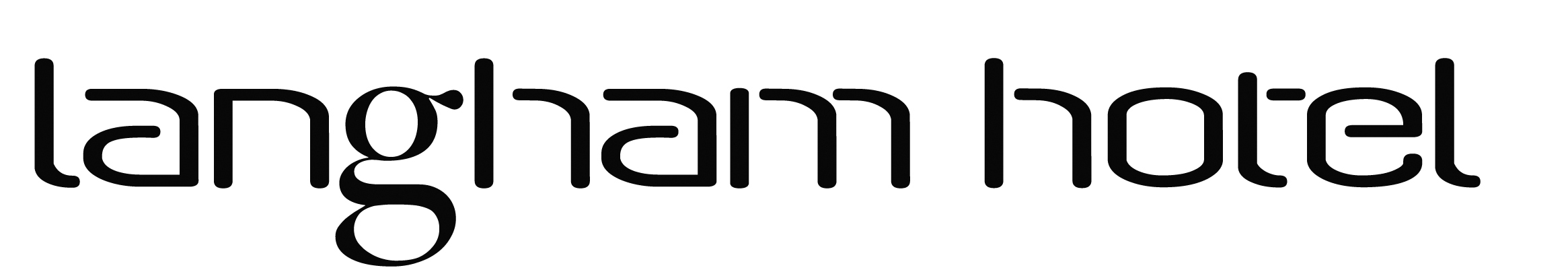 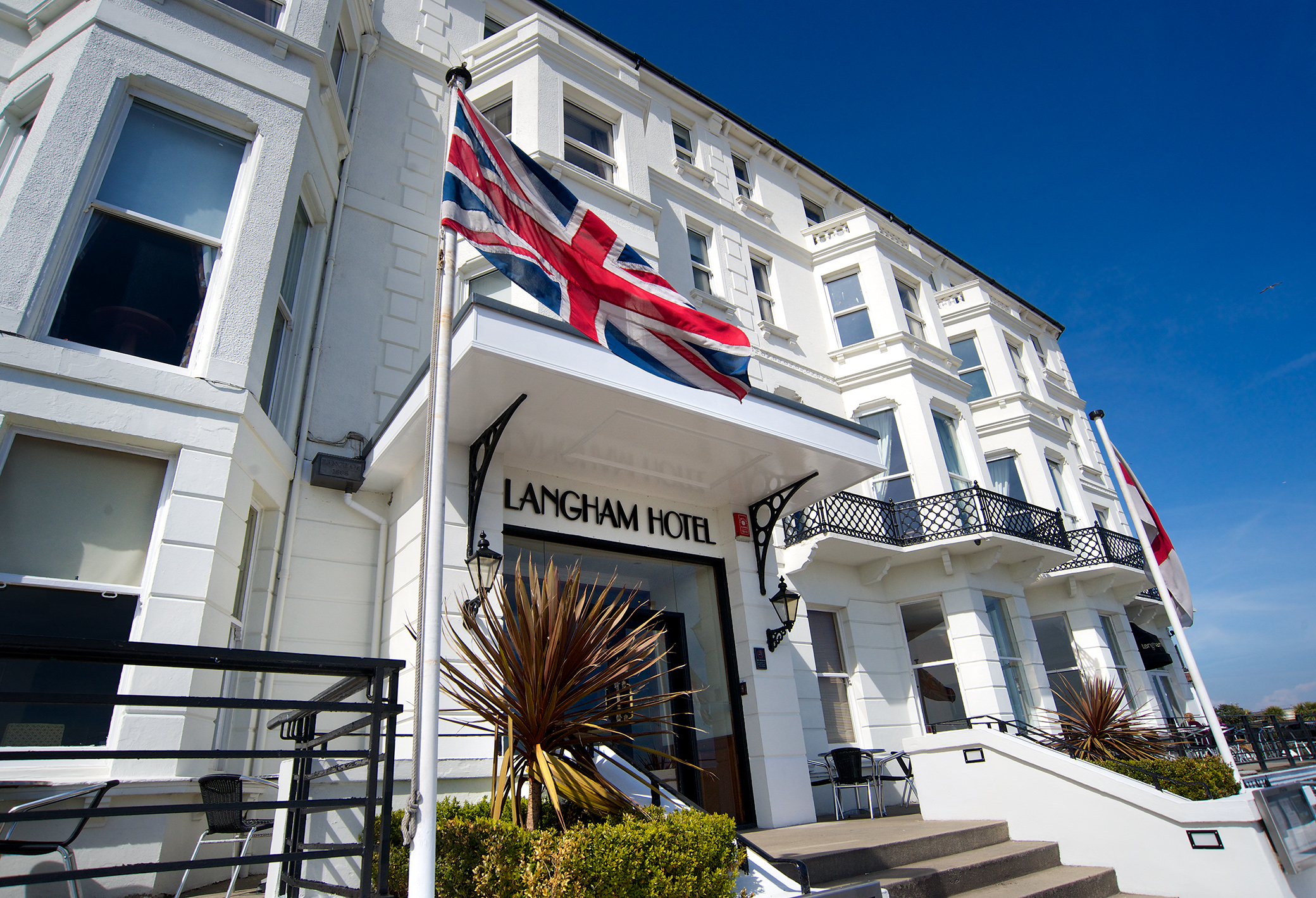 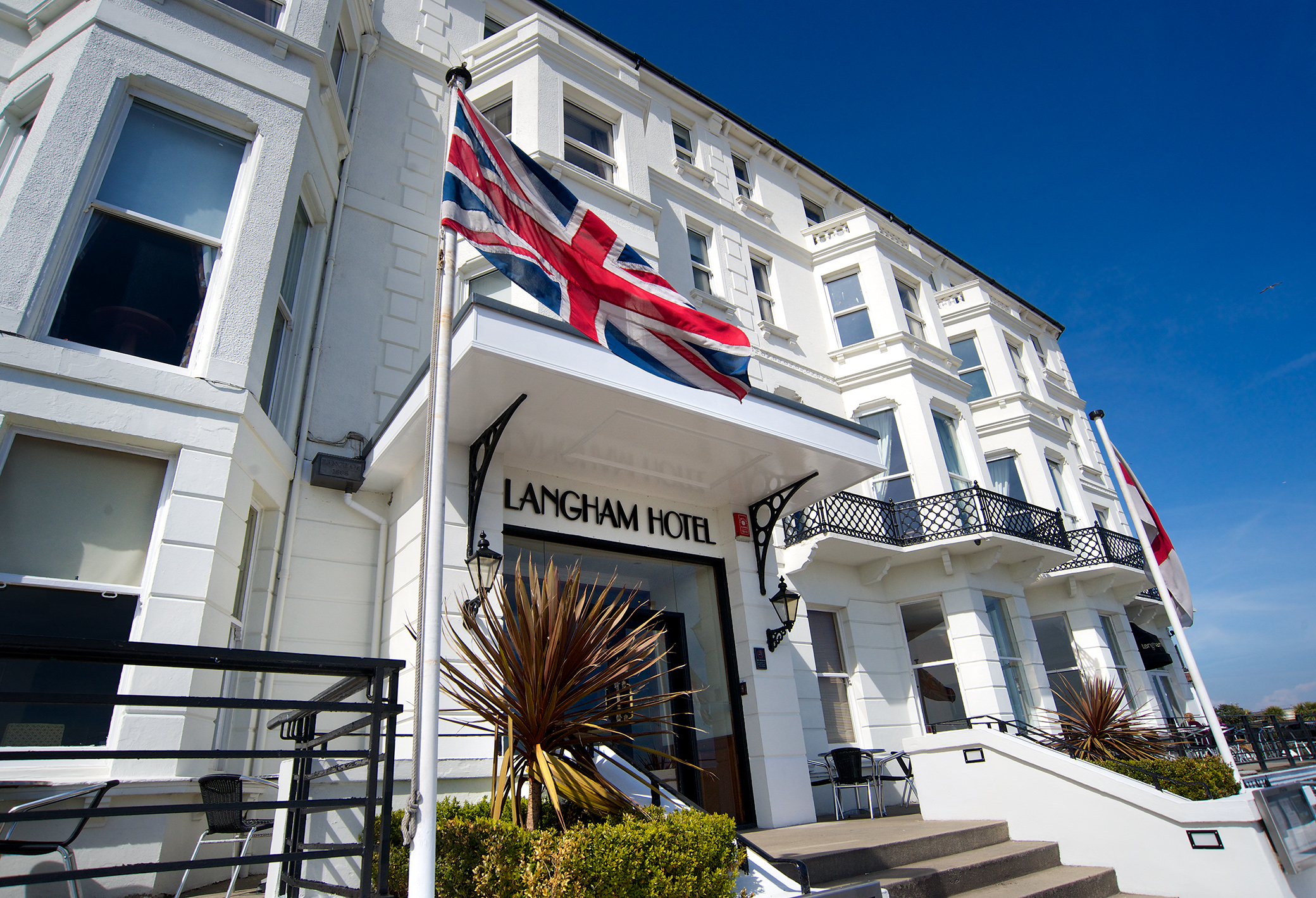 Menus For Every Occasion2021The Langham Hotel43-49 Royal Parade, Eastbourne, BN22 7AH.Tel: 01323 731451   e-mail: frontdesk@langhamhotel.co.ukwww.langhamhotel.co.ukWe are delighted that you are considering the Langham Hotel  as a venue for your forthcoming event.Our menus are all priced at £32.00 per person and include place cards, a table plan and a personalised menu card.  Please select one of our menus for your guests to enjoy.  A pre-order from everybody will also be required.We are happy to cater for any special dietary requirement.Please do let us know in advance of any allergens. 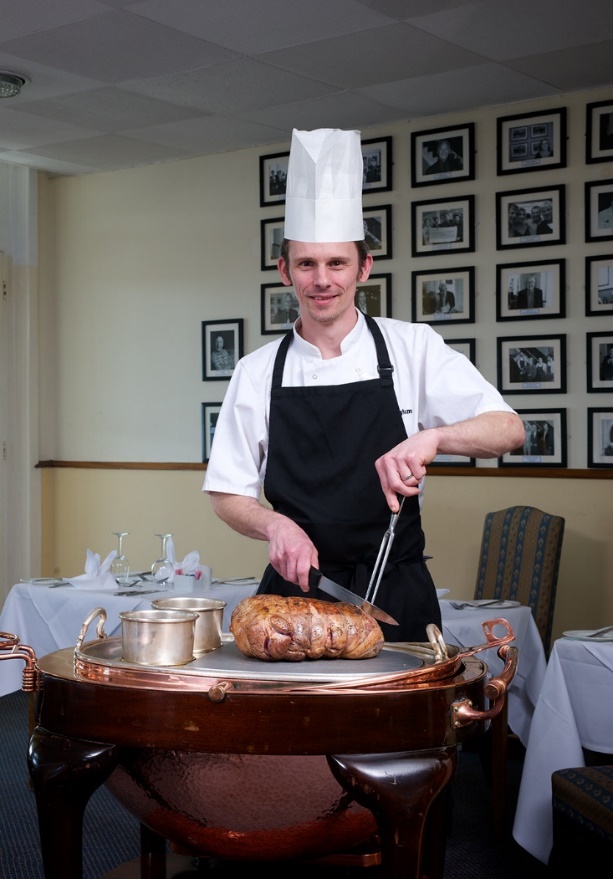 Our Executive Chef, Michael Titherington and the Langham Team are always glad to chat through any ideas and personal requirements. Menu ATomato and basil soup with gruyere sconeSmoked haddock and cheddar cheese fish cake, poached egg and mornay sauceGoats cheese mousse, roasted beetroots, hazelnut and rocket salad toasted ciabattaMelon cocktail, prosecco, strawberry and mint syrup~~0~~Supreme of chicken, sage and mushroom mousse baked in a pastry trellisSlow cooked belly of pork braised red cabbage, spiced pear pureeRoast cod fillet, mussel and dill brothAll dishes come with a selection of seasonal vegetables and potatoesAsparagus and minted pea risotto, parmesan biscuit (V)~~0~~French apple tart, cinnamon syrup, sauce anglaise and vanilla ice creamBitter chocolate torte, raspberry sorbet, raspberry tuilleMillionaires’ sundaeShortbread and fudge, caramel and triple chocolate chip ice creams, caramel drizzle, flaked chocolate and fudge piecesSelection of cheese and biscuits with grapes and celery~~0~~Royal Colombian blend filter coffee and chocolate mintsSelection of tea and infusions availableAllergen data is held on each of our dish ingredients.Please ask should you require any more information.Menu BSeasonal vegetable minestrone soup with garden herbsSalad of heritage tomatoes, mozzarella, avocado and balsamicCrayfish cocktail, watercress, pickled cucumber and a tomato mayonnaisePressed ham hock, grain mustard and sage pots, spiced apple and pear salad~~0~~Slow cooked confit of beef, mixed mushroom and ale sauceSlow cooked chicken leg with almond, thyme and leek stuffing, pancetta infused sauceBaked salmon fillet, sage and lemon crust, asparagus creamIndividual mushroom and nut wellington with vegetable gravy (V)All dishes come with a selection of seasonal vegetables and potatoes~~0~~Apple and blackberry pudding, caramelised crumble, vanilla ice cream and English custardMeringue with strawberries, Grand Marnier cream and orange syrupMillionaires’ sundaeShortbread and fudge, caramel and triple chocolate chip ice creams, caramel drizzle, flaked chocolate and fudge piecesSelection of cheese and biscuits with grapes and celery~~0~~Royal Colombian blend filter coffee and chocolate mintsSelection of tea and infusions availableAllergen data is held on each of our dish ingredients.Please ask should you require any more information.Menu CButternut squash soup with coriander croutonsBlue cheese croquettes, pear and walnut salad, port dressingSeared mackerel, roasted beets and pickled fennelAsparagus and Parma ham, crispy egg, bearnaise sauce~~0~~Breast of chicken, crispy skin, sweetcorn and oyster mushrooms, leek creamSeared South Downs lamb rump, garlic and rosemaryFillet of plaice with grapes, spring onions and Chablis butter sauceAll dishes come with a selection of seasonal vegetables and potatoesCauliflower and chickpea biryani, coriander rice, baby poppadoms (V)~~0~~Chocolate fondant, coffee parfait, ginger snapLemon tart, cracked raspberry meringue, ripple ice creamMillionaires’ sundaeShortbread and fudge, caramel and triple chocolate chip ice creams, caramel drizzle, flaked chocolate and fudge piecesSelection of cheese and biscuits with grapes and celery~~0~~Royal Colombian blend filter coffee and chocolate mintsSelection of tea and infusions availableAllergen data is held on each of our dish ingredients.Please ask should you require any more information.